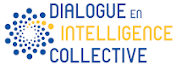 DOSSIER DE CANDIDATUREDate : Signature : Nom & Prénom : Date de naissance :Adresse email :Adresse postale :Téléphone : Intitulé du parcours demandé : Parcours de développement du leadership de transformationDates de formation souhaitée : Octobre 2021 à Juillet 2022Profession actuelle :Informations obligatoires :Avez-vous une expérience dans le domaine du leadership de transformation ?⬜ OUI - Si oui merci de préciser le métier exercé et le nombre d’année d’expérience⬜ NON Qu’attendez-vous de ce parcours de développement du leadership de transformation ?Quel est votre projet professionnel dans lequel vous comptez développer votre leadership de transformation ?Quelles évolutions personnelles vous paraissent particulièrement nécessaires pour y parvenir ?